Об утверждении порядка составления, утверждения и ведения бюджетных смет администрации Слободо-Туринского сельского поселения и муниципальных бюджетных учреждений, подведомственных администрации Слободо-Туринского сельского поселения	В соответствии со статьями 69.1, 70, 158, 161,221 Бюджетного кодекса Российской Федерации и Общими требованиями к порядку составления, утверждения и ведения бюджетных смет казенных учреждений, утвержденными Приказом Министерства финансов России от 14 февраля 2018 года № 26н, Уставом Слободо-Туринского сельского поселенияПОСТАНОВЛЯЕТ:	1. Утвердить Порядок составления, утверждения и ведения бюджетных смет администрации Слободо-Туринского сельского поселения и муниципальных бюджетных учреждений, подведомственных  администрации Слободо-Туринского сельского поселения (прилагается).	2. Признать утратившим силу:2.1. Постановление администрации Слободо-Туринского сельского поселения от 19.12.2018 № 350 «Об утверждении порядка составления, утверждения и ведения бюджетных смет администрации Слободо-Туринского сельского поселения»2.2. Постановление Главы администрации  Слободо-Туринского сельского поселения от 10.12.2014 № 574 «Об утверждении Порядка составления, утверждения и ведения бюджетных смет муниципальными бюджетными учреждениями, подведомственными администрации Слободо-Туринского сельского поселения».	3. Постановление вступает в силу с 01 января 2020 года.4. Разместить настоящее постановление на официальном сайте Администрации Слободо-Туринского сельского поселения в информационно-телекоммуникационной сети Интернет http://st-selpos.ru/.	5.  Контроль по исполнению настоящего постановления возложить на заместителя   Главы администрации Слободо-Туринского сельского поселения  В.А. Назарукова.Глава Слободо-Туринского сельского поселения                                     Ю.В. Сабуров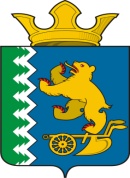 АДМИНИСТРАЦИЯ СЛОБОДО-ТУРИНСКОГОСЕЛЬСКОГО ПОСЕЛЕНИЯПОСТАНОВЛЕНИЕАДМИНИСТРАЦИЯ СЛОБОДО-ТУРИНСКОГОСЕЛЬСКОГО ПОСЕЛЕНИЯПОСТАНОВЛЕНИЕот 21.10.2019 № 415с. Туринская Слободас. Туринская Слобода